Za lékařem – zubařV tomto pracovním listě a prostřednictvím videa se děti budou věnovat problematice zubů. První cvičení obsažené v PL je zaměřené na slova příbuzná se společným kořenem. Poslední cvičení je věnováno metodě „pětilístku“. Pracovní list je vhodný pro 3.–5. třídu.Video: Hurvínek u zubaře__________________________________________________Ve videu Hurvínek navštíví zubaře. Zkuste vymyslet co nejvíce slov příbuzných, která mají společný kořen ZUB. Zapište je kolem zubu.Hurvínek se u pana zubaře dozvěděl mnoho informací. Doplňte křížovku.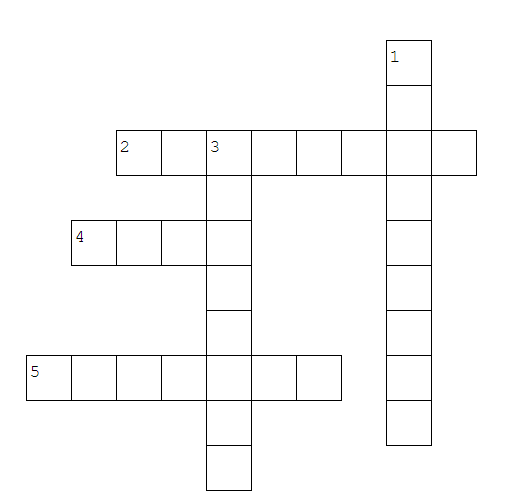 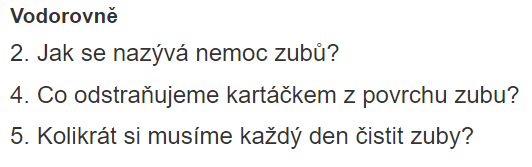 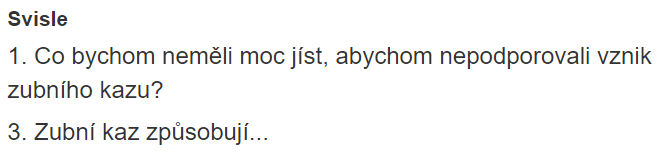 Doplňte PĚTILÍSTEK.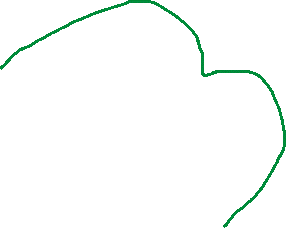 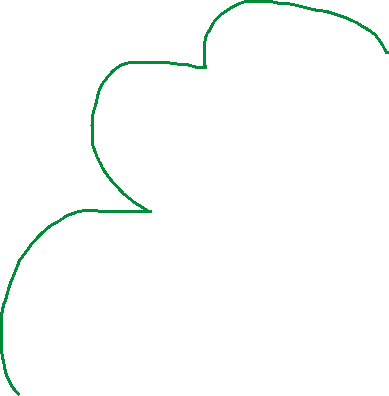 Název:Jaké jsou? (přídavná jména)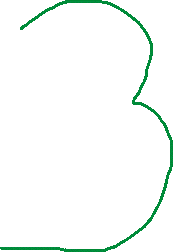 Co dělají? (slovesa)Napište o nich větu, která má 4 slova.Jedním slovem to shrnu: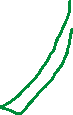 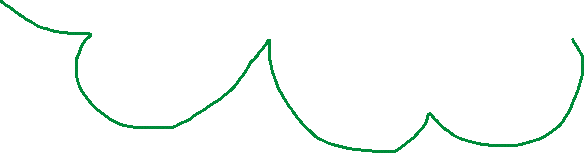 Co jsem se touto aktivitou naučil(a):………………………………………………………………………………………………………………………………………………………………………………………………………………………………………………………………………………………………………………………………………………………………………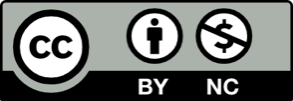 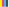 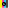 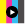 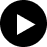 